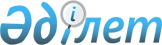 "2013-2015 жылдарға арналған Жамбыл ауданының аудандық бюджеті туралы" аудандық мәслихаттың 2012 жылғы 20 желтоқсандағы N 11/1 шешіміне өзгерістер енгізу туралыСолтүстік Қазақстан облысы Жамбыл аудандық мәслихатының 2013 жылғы 21 қазандағы N 20/1 шешімі. Солтүстік Қазақстан облысының Әділет департаментінде 2013 жылғы 30 қазанда N 2382 болып тіркелді

      Қазақстан Республикасының 2008 жылғы 4 желтоқсандағы Бюджеттік Кодексінің 106-бабы 2-тармағы 4) тармақшасына, 109-бабы 5-тармағы, Қазақстан Республикасының «Нормативтік құқықтық актілер туралы» 1998 жылғы 24 наурыздағы Заңының 21-бабына сәйкес, Жамбыл аудандық мәслихат ШЕШТІ:



      1. «2013-2015 жылдарға арналған Жамбыл ауданының аудандық бюджеті туралы» Жамбыл аудандық мәслихаттың 2012 жылғы 20 желтоқсандағы № 11/1 шешіміне (Нормативтік құқықтық актілерді мемлекеттік тіркеу тізілімінде 2013 жылғы 16 қаңтар № 2066 тіркелген, 2013 жылғы 1 ақпандағы «Ауыл арайы» газетінде, 2013 жылғы 1 ақпан «Сельская новь» газетінде жарияланған), мынадай өзгерістер енгізілсін:



      1-тармақ жаңа редакцияда жазылсын:

      «1. 1, 2, 3, 7 және 8-қосымшаларға сәйкес 2013-2015 жылдарға, соның ішінде 2013 жылға арналған Жамбыл ауданының аудандық бюджеті келесі көлемде бекітілсін:

      «1) кірістер – 2 715 433 мың теңге, соның ішінде:

      салықтық түсімдер – 273 732 мың теңге;

      салықтық емес түсімдер – 5 615 мың теңге;

      негізгі капиталды сатудан түсетін түсімдер – 19 385 мың теңге;

      трансферттер түсімі – 2 416 701 мың теңге; 

      2) шығындар – 2 822 715,1 мың теңге; 

      3) таза бюджеттік кредиттеу – 11 482,8 мың теңге, соның ішінде:

      бюджеттік кредиттер – 13 720,8 мың теңге;

      бюджеттік кредиттерді өтеу – 2 238 мың теңге;

      4) қаржы активтерімен операциялар бойынша сальдо – 2 705 мың теңге, соның ішінде:

      қаржы активтерін сатып алу – 2 705 мың теңге;

      мемлекеттің қаржы активтерін сатудан түсетін түсімдер – 0 мың теңге;

      5) бюджет тапшылығы (профицит) – - 121 469,9 мың теңге; 

      6) бюджет тапшылығын қаржыландыру – 121 469,9 мың теңге;

      қарыздар түсімі – 12 983 мың теңге;

      қарыздарды өтеу – 2 238 мың теңге;

      бюджет қаражатының қолданылатын қалдықтары – 110 724,9 мың теңге»;



      13-тармақтың 4) тармақшасы жаңа редакцияда жазылсын:

      «4) мамандарды әлеуметтік қолдау шараларын іске асыруға – 3 880 мың теңге»;

      13) тармақшасы алынып тасталынсын;



      14-тармақ жаңа редакцияда жазылсын:

      «14. 2013 жылға арналған аудандық бюджетте мамандарды әлеуметтік қолдау шараларын жүзеге асыру үшін республикалық бюджеттен бюджеттік кредиттер есептелсін – 12 983 мың теңге»;



      15-тармақтың 4) тармақшасы жаңа редакцияда жазылсын:

      «4) Жамбыл ауданы Айтуар селосында 80 орынға арналған мектеп құрылысына – 150 377 мың теңге»;



      көрсетілген шешімнің 1-қосымшасы осы шешімнің қосымшасына сәйкес жаңа редакцияда баяндалсын.



      2. Осы шешім 2013 жылдың 1 қаңтарынан қолданысқа енгізіледі.      Жамбыл аудандық                            Жамбыл аудандық

      мәслихаттың кезектен тыс                   мәслихаттың хатшысы

      ХХ сессиясының төрайымы

      Л. Шатохина                                Б. Мұсабаев      «КЕЛІСІЛДІ»      «Жамбыл аудандық экономика

      және қаржы бөлімі» ММ басшысы              Н. Березанева

      2013 жылғы 21 қазан

2013 жылғы 21 қазандағы

Жамбыл аудандық мәслихатының № 20/1 шешіміне

1-қосымша2012 жылғы 20 желтоқсандағы

Жамбыл аудандық мәслихатының № 11/1 шешіміне

1-қосымша 2013 жылға арналған Жамбыл ауданының аудандық бюджеті
					© 2012. Қазақстан Республикасы Әділет министрлігінің «Қазақстан Республикасының Заңнама және құқықтық ақпарат институты» ШЖҚ РМК
				СанатыСанатыСанатыСанатыСомасы (мың теңге)СыныбыСыныбыСыныбыСомасы (мың теңге)Ішкі сыныбыІшкі сыныбыСомасы (мың теңге)АтауыСомасы (мың теңге)1) Кірістер2 715 4331Салықтық түсімдер273 73203Әлеуметтік салық164 2001Әлеуметтік салық164 20004Жеке меншікке салық91 6401Мүлік салығы48 8793Жер салығы4 1224Көлік құралдарына салық29 2395Бірыңғай жер салығы9 40005Тауарларға, жұмыстарға және қызметтерге ішкі салықтар15 0102Акциздер1 6603Табиғи және басқа да ресурстарды пайдаланғаннан түскен түсімдер8 6004Кәсіпкерлік және кәсіби қызметті жүргізгені үшін алынатын алымдар4 75007Өзге салықтар2701Өзге салықтар27008Заңды мәнді іс-әрекеттерді жасағаны және (немесе) құжаттар бергені үшін оған уәкілеттігі бар мемлекеттік органдар немесе лауазымды адамдардан алынатын міндетті төлемдер2 6121Мемлекеттік баж2 6122Салықтық емес түсімдер5 61501Мемлекеттік меншіктен түсетін түсімдер4 1165Мемлекет меншігіндегі мүлікті жалға беруден түсетін кірістер3 0669Мемлекет меншігінен түсетін басқа да кірістер1 05004Мемлекеттік бюджеттен қаржыландырылатын, сондай-ақ Қазақстан Республикасы Ұлттық Банкінің бюджетінен (шығыстар сметасынан) ұсталатын және қаржыландырылатын мемлекеттік мекемелер салатын айыппұлдар, өсімпұлдар, санкциялар, өндіріп алулар5281Мұнай секторы ұйымдарынан түсетін түсімдерді қоспағанда, мемлекеттік бюджеттен қаржыландырылатын, сондай-ақ Қазақстан Республикасы Ұлттық Банкінің бюджетінен (шығыстар сметасынан) ұсталатын және қаржыландырылатын мемлекеттік мекемелер салатын айыппұлдар, өсімпұлдар, санкциялар, өндіріп алулар52806Салыққа жатпайтын басқа да түсімдер9711Салыққа жатпайтын басқа да түсімдер9713Негізгі капиталды сатудан түсетін түсімдер19 38501Мемлекеттік мекемелерге бекітілген мемлекеттік мүлікті сату11 1671Мемлекеттік мекемелерге бекітілген мемлекеттік мүлікті сату11 16703Жерді және материалдық емес активтерді сату8 2181Жерді сату8 2184Трансферттердің түсуі2 416 701.02Жоғары тұрған мемлекеттік басқару органдарынан алынатын трансферттер2 416 701.2Облыстық бюджеттен түсетін трансферттер2 416 701.Функционалдық топФункционалдық топФункционалдық топФункционалдық топСомасы (мың теңге)Бюджеттік бағдарламалардың әкімшісіБюджеттік бағдарламалардың әкімшісіБюджеттік бағдарламалардың әкімшісіСомасы (мың теңге)БағдарламаБағдарламаСомасы (мың теңге)АтауыСомасы (мың теңге)123АВ2) Шығындар2 822 715,101Жалпы сипаттағы мемлекеттiк қызметтер 252 316112Аудан (облыстық маңызы бар қала) мәслихатының аппараты11 219001Аудан (облыстық маңызы бар қала) мәслихатының қызметін қамтамасыз ету жөніндегі қызметтер11 219122Аудан (облыстық маңызы бар қала) әкімінің аппараты61 784001Аудан (облыстық маңызы бар қала) әкімінің қызметін қамтамасыз ету жөніндегі қызметтер54 399003Мемлекеттік органның күрделі шығындары7 385123Қаладағы аудан, аудандық маңызы бар қала, кент, село, селолық округ әкімінің аппараты149 231001Қаладағы аудан, аудандық маңызы бар қала, кент,село, селолық округ әкімінің қызметін қамтамасыз ету жөніндегі қызметтер135 319022Мемлекеттік органның күрделі шығындары13 912459Ауданның (облыстық маңызы бар қаланың) экономика және қаржы бөлімі30 082003Салық салу мақсатында мүлікті бағалауды жүргізу218010Жекешелендіру, коммуналдық меншікті басқару, жекешелендіруден кейінгі қызмет және осыған байланысты дауларды реттеу 364011Коммуналдық меншікке түскен мүлікті есепке алу, сақтау, бағалау және сату553001Ауданның (облыстық маңызы бар қала) экономикалық саясаттың қалыптастыру мен дамыту, мемлекеттік жоспарлау, бюджеттік атқару және коммуналдық меншігін басқару саласындағы мемлекеттік саясатты іске асыру жөніндегі қызметтер 28 586015Мемлекеттік органның күрделі шығыстары36102Қорғаныс4 283122Аудан (облыстық маңызы бар қала) әкімінің аппараты4 283005Жалпыға бірдей әскери міндетті атқару шегіндегі іс-шаралар3 705006Аудан (облыстық маңызы бар қала) ауқымында төтенше жағдайларын алдын алу және жою57804Бiлiм беру2 184 133,2464Ауданның (облыстық маңызы бар қала) білім бөлімі1 967 395009Мектепке дейінгі тәрбие ұйымдарының қызметін қамтамасыз ету56 554040Мектепке дейінгі білім беру ұйымдарында мемлекеттік білім беру тапсырысын іске асыру110 694003Жалпы білім беру1 703 609006Балаларға қосымша білім беру 31 011001Жергілікті деңгейде білім беру саласындағы мемлекеттік саясатты іске асыру жөніндегі қызметтер9 519004Ауданның (облыстық маңызы бар қала) мемлекеттік білім беру мекемелерінде білім беру жүйесін ақпараттандыру2 026005Ауданның (облыстық маңызы бар қала) мемлекеттік білім беру ұйымдары үшін оқулықтар, оқу әдістемелік жинақтарын сатып алу және жеткізу18 264007Аудандық (қалалық) ауқымдағы мектеп олимпиадаларын және мектептен тыс іс-шараларды өткiзу258015Жетім баланы (жетім балаларды) және ата-аналарының қамқорынсыз қалған баланы (балаларды) күтіп-ұстауға асыраушыларына ай сайынғы ақшалай қаражат төлемдеріне7 001067Ведомстволық бағыныстағы мемлекеттік мекемелерінің және ұйымдарының күрделі шығындары28 459472Ауданның (облыстық маңызы бар қаланың) құрылыс, сәулет және қала құрылысы бөлімі216 738,2037Білім беру объектілерін салу және реконструкциялау216 738,206Әлеуметтiк көмек және әлеуметтiк қамсыздандыру101 261451Ауданның (облыстық маңызы бар қала) жұмыспен қамту және әлеуметтік бағдарламалар бөлімі101 261002Жұмыспен қамту-2020 бағдарламасы22 939004Ауылдық елді мекендерінде тұратын денсаулық сақтау, білім беру, әлеуметтік қамтамасыз ету, мәдениет, спорт және ветеринария мамандарына отын сатып алу үшін Қазақстан Республикасының Заңнамасына сәйкес әлеуметтік көмек көрсету1 651005Мемлекеттік атаулы әлеуметтік көмек 4 800007Жергілікті өкілетті органдардың шешімі бойынша мұқтаж азаматтардың жекелеген санаттарына әлеуметтік көмек4 028010Үйде тәрбиеленіп оқытылатын мүгедек балаларды материалдық қамтамасыз ету1 032014Мұқтаж азаматтарға үйде әлеуметтiк көмек көрсету24 83501618 жасқа дейінгі балаларға мемлекеттік жәрдемақы20 047017Мүгедектерді жеке оңалту бағдарламасына сәйкес мұқтаж болған мүгедектерді арнайы гигиеналық құралдармен қамтамасыз ету және ым-қимыл мамандарының қызметтерін ұсыну, жеке көмекшілер беру1 331001Жергілікті деңгейде халық үшін әлеуметтік бағдарламалар саласында мемлекеттік саясатты іске асыру жөніндегі қызметтер 19 828011Жәрдемақы және басқа да әлеуметтік төлемдерді есептеу, төлеу және жеткізу бойынша қызметтерге төлеу433021Мемлекеттік органның күрделі шығыстары 33707Тұрғын үй-коммуналдық шаруашылық18 795123Қаладағы аудан, аудандық маңызы бар қала, кент, село, селолық округ әкімінің аппараты613027Жұмыспен қамту 2020 жол картасы бойынша ауылдық елді мекендерді дамыту шеңберінде объектілерді жөндеу және абаттандыру613472Ауданның (облыстық маңызы бар қала) құрылыс, сәулет және қала құрылысы бөлімі6 194003Мемлекеттік коммуналдық тұрғын үй қорының тұрғын үйін жобалау, салу және (немесе) сатып алу 2 516004Инженерлік коммуникациялық инфрақұрылымды жобалау, дамыту, жайластыру және (немесе) сатып алу 1 232006Сумен жабдықтау және су бұру жүйесін дамыту 2 446123Қаладағы аудан, аудандық маңызы бар қала, кент, село, селолық округ әкімінің аппараты10 620008Елді мекендердің көшелерін жарықтандыру7 875010Адам жерлейтін орындарды күту және туысы жоқ адамдарды жерлеу172011Елді-мекендерді көркейту және көгалдандыру2 573458Ауданның (облыстық маңызы бар қала) тұрғын үй-коммуналдық шаруашылығы, жолаушылар көлігі және автомобиль жолдары бөлімі1 368016Елдi мекендердi санитариямен қамтамасыз ету1 36808Мәдениет, спорт, туризм және ақпараттық кеңістiк96 737123Қаладағы аудан, аудандық маңызы бар қала, кент, село, селолық округ әкімінің аппараты18 130006Жергілікті деңгейде мәдени-демалыс жұмыстарын қолдау18 130455Ауданның (облыстық маңызы бар қаланың) мәдениет және тілдерді дамыту бөлімі24 795003Мәдени-демалыс жұмысын қолдау24 795465Ауданның (облыстық маңызы бар қала) дене шынықтыру және спорт бөлімі3 309006Аудандық (облыстық маңызы бар қала) деңгейде спорттық жарыстар өткiзу96007Әртүрлi спорт түрлерi бойынша аудан (облыстық маңызы бар қала) құрама командаларының мүшелерiн дайындау және олардың облыстық спорт жарыстарына қатысуы3 213455Ауданның (облыстық маңызы бар қаланың) мәдениет және тілдерді дамыту бөлімі19 023006Аудандық (қалалық) кiтапханалардың жұмыс iстеуi18 106007Мемлекеттік тілді және Қазақстан халықтарының басқа да тілдерін дамыту917456Ауданның (облыстық маңызы бар қала) ішкі саясат бөлімі12 796002Газеттер мен журналдар арқылы мемлекеттік ақпараттық саясатты жүргізу жөніндегі қызметтер12 796455Ауданның (облыстық маңызы бар қаланың) мәдениет және тілдерді дамыту бөлімі11 060001Жергілікті деңгейде тілдерді және мәдениетті дамыту саласындағы мемлекеттік саясатты іске асыру жөніндегі қызметтер8 376032Ведомстволық бағыныстағы мемлекеттік мекемелерінің және ұйымдарының күрделі шығыстары2 684456Ауданның (облыстық маңызы бар қала) ішкі саясат бөлімі7 174001Жергілікті деңгейде ақпарат, мемлекеттілікті нығайту және азаматтардың әлеуметтік сенімділігін қалыптастыру саласында мемлекеттік саясатты іске асыру жөніндегі қызметтер6 853003Жастар саясаты саласында іс-шараларды іске асыру321465Ауданның (облыстық маңызы бар қаланың) Дене шынықтыру және спорт бөлімі450001Жергілікті деңгейде дене шынықтыру және спорт саласындағы мемлекеттік саясатты іске асыру жөніндегі қызметтер45010Ауыл, су, орман, балық шаруашылығы, ерекше қорғалатын табиғи аумақтар, қоршаған ортаны және жануарлар дүниесін қорғау, жер қатынастары66 410474Ауданның (облыстық маңызы бар қала) ауыл шаруашылығы және ветеринария бөлімі18 355001Жергілікті деңгейде ауыл шаруашылық және ветеринария саласындағы мемлекеттік саясатты іске асыру жөніндегі қызметтер13 915003Мемлекеттік органның күрделі шығындары284007Қаңғыбас иттер мен мысықтарды ұстап, құртуды ұйымдастыру276099Мамандарды әлеуметтік көмек көрсету жөніндегі шараларды іске асыру3 880463Ауданның (облыстық маңызы бар қала) жер қатынастар бөлімі15 814001Аудан (облыстық маңызы бар қала) аумағында жер қатынастарын реттеу саласындағы мемлекеттік саясатты іске асыру жөніндегі қызметтер8 350003Елдi мекендерде жер-шаруашылық орналастыру3 728006Аудандық маңызы бар қалалардың, кенттердiң, селолардың, селолық округтердiң шекарасын белгiлеу кезiнде жүргiзiлетiн жерге орналастыру3 736474Ауданның (облыстық маңызы бар қала) ауыл шаруашылығы және ветеринария бөлімі32 241013Эпизоотияларға қарсы іс-шараларды жүргізу32 24111Өнеркәсіп, сәулет, қала құрылысы және құрылыс қызметі19 642,3472Ауданның (облыстық маңызы бар қала) құрылыс, сәулет және қала құрылысы бөлімі19 642,3001Жергілікті деңгейде құрылыс, сәулет және қала құрылысы саласындағы мемлекеттік саясатты іске асыру жөніндегі қызметтер19 472,3015Мемлекеттік органның күрделі шығыстары 17012Көлiк және коммуникация21 633123Қаладағы аудан, аудандық маңызы бар қала, кент,село, селолық округ әкімінің аппараты4 933013Аудандық маңызы бар қалаларда, кенттерде,селоларда, селолық округтерде автомобиль жолдарының жұмыс істеуін қамтамасыз ету4 933458Ауданның (облыстық маңызы бар қала) тұрғын үй-коммуналдық шаруашылығы, жолаушылар көлігі және автомобиль жолдары бөлімі16 700023Автомобиль жолдарының жұмыс істеуін қамтамасыз ету16 70013Басқалар34 478469Ауданның (облыстық маңызы бар қала) кәсіпкерлік бөлімі6 751001Жергілікті деңгейде кәсіпкерлік пен өнеркәсіпті дамыту саласындағы мемлекеттік саясатты іске асыру жөніндегі қызметтер5 951003Кәсіпкерлік қызметті қолдау800123Қаладағы аудан, аудандық маңызы бар қала, кент, село, селолық округ әкімінің аппараты19 528040«Өңірлерді дамыту» Бағдарламасы шегінде өңірлерді экономикалық дамытуға жәрдемдесу бойынша шараларды іске асыру19 528458Ауданның (облыстық маңызы бар қала) тұрғын үй-коммуналдық шаруашылығы, жолаушылар көлігі және автомобиль жолдары бөлімі7 885001Жергілікті деңгейде тұрғын үй-коммуналдық шаруашылығы, жолаушылар көлігі және автомобиль жолдары саласындағы мемлекеттік саясатты іске асыру жөніндегі қызметтер7 835013Мемлекеттік органның күрделі шығындары50459Ауданның (облыстық маңызы бар қаланың) экономика және қаржы бөлімі313,7012Ауданның (облыстық маңызы бар қаланың) жергілікті атқарушы органының резерві 313,714Борышқа қызмет көрсету6,3459Ауданның (облыстық маңызы бар қала) экономика және қаржы бөлімі6,3013Жергiлiктi атқарушы органдардың борышына қызмет көрсету6,315Трансферттер23 020,6459Ауданның (облыстық маңызы бар қала) экономика және қаржы бөлімі23 020,6006Нысаналы пайдаланылмаған (толық пайдаланылмаған) трансферттерді қайтару20 889,6024Мемлекеттік органдардың функцияларын мемлекеттік басқарудың төмен тұрған деңгейлерінен жоғарғы деңгейлерге беруге байланысты жоғары тұрған бюджеттерге берілетін ағымдағы нысаналы трансферттер2 1313) Таза бюджеттік кредиттеу11 482,8Бюджеттік кредиттер13 720,810Ауыл, су, орман, балық шаруашылығы, ерекше қорғалатын табиғи аумақтар, қоршаған ортаны және жануарлар дүниесін қорғау, жер қатынастары13 720,8474Ауданның (облыстық маңызы бар қала) ауыл шаруашылығы және ветеринария бөлімі13 720,8009Мамандарды әлеуметтік қолдау шараларын іске асыруға берілетін бюджеттік кредиттер13 720,8СанатыСанатыСанатыСанатыСомасы (мың теңге)СыныбыСыныбыСыныбыСомасы (мың теңге)Ішкі сыныбыІшкі сыныбыСомасы (мың теңге)АтауыСомасы (мың теңге)5Бюджеттік кредиттерді өтеу2 23801Бюджеттік кредиттерді өтеу2 2381Мемлекеттік бюджеттен берілген бюджеттік кредиттерді өтеу2 238Функционалдық топФункционалдық топФункционалдық топФункционалдық топСомасы (мың теңге)Бюджеттік бағдарламалардың әкімшісіБюджеттік бағдарламалардың әкімшісіБюджеттік бағдарламалардың әкімшісіСомасы (мың теңге)БағдарламаБағдарламаСомасы (мың теңге)АтауыСомасы (мың теңге)4) Қаржы активтерімен операциялар бойынша сальдо:2 705Қаржы активтерін сатып алу2 70513Басқалар2 705458Ауданның (облыстық маңызы бар қала) тұрғын үй-коммуналдық шаруашылығы, жолаушылар көлігі және автомобиль жолдары бөлімі2 705065Заңды тұлғалардың жарғылық капиталын қалыптастыру немесе ұлғайту2 705СанатыСанатыСанатыСанатыСомасы (мың теңге)СыныбыСыныбыСыныбыСомасы (мың теңге)Ішкі сыныбыІшкі сыныбыСомасы (мың теңге)АтауыСомасы (мың теңге)6Мемлекеттің қаржы активтерін сатудан түсім001Мемлекеттің қаржы активтерін сатудан түсім01Қаржы активтерін ел ішінде сатудан түсім05) Бюджет тапшылығы-121 469,96) Бюджет тапшылығын қаржыландыру 121 469,97Қарыздар түсімі12 98301Ішкі мемлекеттік қарыздар12 9832Қарыз шарты12 983Функционалдық топФункционалдық топФункционалдық топФункционалдық топСомасы (мың теңге)Бюджеттік бағдарламалардың әкімшісіБюджеттік бағдарламалардың әкімшісіБюджеттік бағдарламалардың әкімшісіСомасы (мың теңге)БағдарламаБағдарламаСомасы (мың теңге)АтауыСомасы (мың теңге)16Қарыздарды өтеу2 238459Ауданның (облыстық маңызы бар қаланың) экономика және қаржы бөлімі2 238005Жергілікті атқарушы органның жоғары тұрған бюджет алдындағы борышын өтеу2 238СанатыСанатыСанатыСанатыСомасы (мың теңге)СыныбыСыныбыСыныбыСомасы (мың теңге)Ішкі сыныбыІшкі сыныбыСомасы (мың теңге)АтауыСомасы (мың теңге)8Бюджет қаражаттарының қолданылатын қалдықтары110 724,91Бюджет қаражатының қалдықтары110 724,91Бос қалған бюджет қаражатының қалдықтары110 724,9